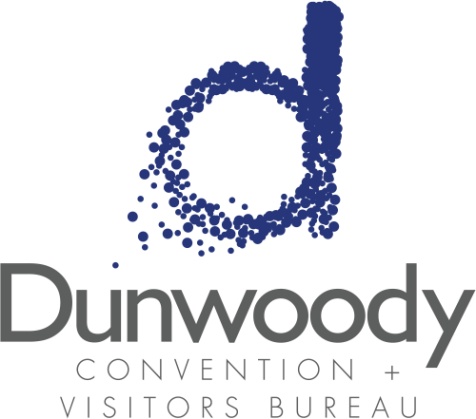 Second Quarter Board Meeting May 11, 201711:30 a.m. – 1:00 p.m.
Meeting Agenda:Meeting Called to OrderMinutes			March 30, 2017Committee ReportsExecutive				 Personnel				Finance	City of Dunwoody Report		Michael StarlingExecutive Director’s Report		Katie WilliamsOld Business New BusinessResearch Study Discussion Adjourn 